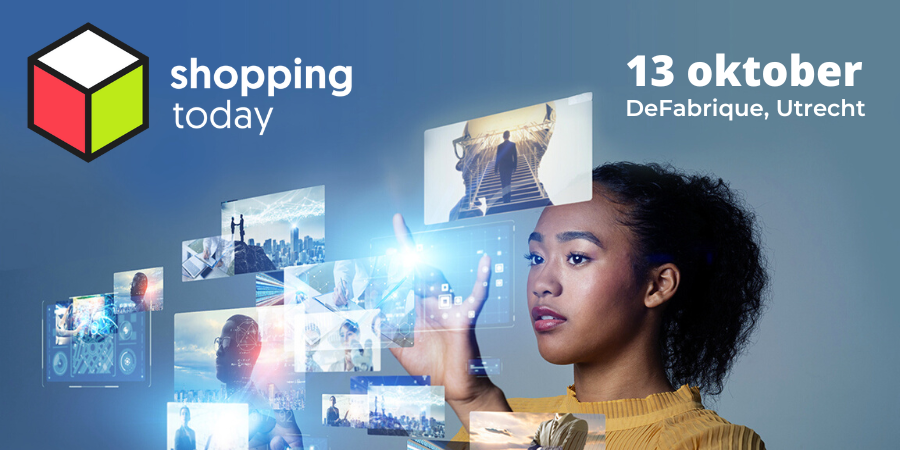 SPREKERSFORMULIER SHOPPING TODAY 2022Wij zijn blij je te mogen verwelkomen als spreker tijdens de Shopping Today 2022. Het programma, de onderwerpen en de sprekers worden op de website gepresenteerd. Wij willen je dan ook vragen onderstaande velden volledig in te vullen en dit document te retourneren aan: r.vandongen@bbp.nl Voor- en achternaam
FunctieE-mailadresMobiele nummerLinkedIn URLBedrijfsnaam + websiteBiografie spreker
(max. 100 woorden, NL)Foto spreker & bedrijfslogoGraag een hoge resolutie (pas)foto toevoegen als bijlage van minimaal 400x400 pixels Graag een logo als bijlage toevoegen die we bij je presentatie op de website kunnen gebruikenTitel presentatieKorte omschrijving presentatie(max. 100 woorden, NL)Mogen wij jouw presentatie na afloop van het event delen met de bezoekers?JA / NEEZes vragen aan de sprekerDe antwoorden op deze vragen worden gebruikt ter promotie van je sessie via de website en social mediaWaarom mogen mensen jouw presentatie niet missen?Wat is de belangrijkste ontwikkeling op het gebied van e-commerce volgens jou?Welke ontwikkeling wordt naar jouw idee juist overschat?Hoe is je eigen winkelgedrag het afgelopen jaar veranderd?Wat is / wordt de grootste uitdaging voor de sector?Mis je een vraag of een onderwerp waar je graag iets over kwijt wil? Schrijf dat dan hier op. 